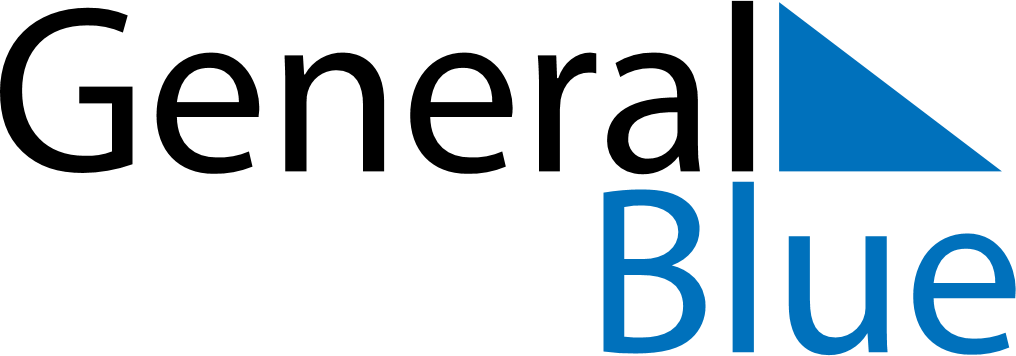 May 2021May 2021May 2021MalawiMalawiMondayTuesdayWednesdayThursdayFridaySaturdaySunday12Labour Day3456789Labour Day10111213141516Eid al FitriKamuzu Day171819202122232425262728293031